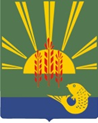 Контрольно-счетная палата Ханкайского муниципального округа Приморского краяСТАНДАРТ ВНЕШНЕГО МУНИЦИПАЛЬНОГОФИНАНСОВОГО КОНТРОЛЯСФК 07 - «Проведение экспертизы проекта решения о бюджете Ханкайского муниципального округа на очередной финансовый год и плановый период»Камень-Рыболов2022Содержание1. Общие положения……………………..……………………..………… 32. Цели, задачи, предмет и объекты экспертизы проекта решения……..… 53. Правила, процедуры, информационные и методологические основыи подходы проведения экспертизы проекта решения ………………….…. 74. Порядок подготовки и проведения экспертизы проекта решения. Примерная структура заключения на законопроект……………..…………………….… 17Приложение 1. Форма заключения о соответствии представленных сзаконопроектом документов…...………………………….…………….. 22Приложение 2. Примерная структура заключения………………………. 24Приложение 3. Форма сопроводительного письма к заключению .…… 251. Общие положения1.1. Стандарт внешнего муниципального финансового контроля СФК 07 - «Проведение экспертизы проекта решения о бюджете Ханкайского муниципального округа на очередной финансовый год и плановый период» (далее - Стандарт) разработан на основании Федерального решения от 07.02.2011 № 6-ФЗ "Об общих принципах организации и деятельности контрольно-счетных органов субъектов Российской Федерации и муниципальных образований"; Положением о Контрольно-счетной палате Ханкайского муниципального округа, утвержденным решением Думы Ханкайского муниципального округа от 28.09.2021 № 255 «Об утверждении Положения о Контрольно-счетной палате Ханкайского муниципального округа» с учетом положений Бюджетного кодекса Российской Федерации (далее – Бюджетный кодекс), Положением о бюджетном процессе в Ханкайском муниципальном районе Приморского края, утвержденным решением Думы Ханкайского муниципального округа от 26.11.2020 № 55 «Об утверждении Положения о бюджетном процессе в Ханкайском муниципальном округе Приморского края»; Регламента Контрольно-счетной палаты Ханкайского муниципального округа (далее - Регламент).1.2. Стандарт разработан для использования должностными лицами и сотрудниками Контрольно-счетной палаты Ханкайского муниципального округа (далее – Контрольно-счетная палата) при организации и проведении экспертизы проекта решения о бюджете Ханкайского муниципального округа на очередной финансовый год и плановыйпериод и подготовки заключения Контрольно-счетной палаты на проект решения о бюджете Ханкайского муниципального округа на очередной финансовый год и плановый период (далее – заключение на решение о бюджете).Стандарт является основным нормативным документом, используемым при подготовке заключений на проект решения.1.3. Целью Стандарта является установление общих требований, основных подходов организации и проведения Контрольно-счетной палатой экспертизы проекта решения о бюджете на очередной финансовый год и плановый период (далее – экспертиза проекта решения) и оформления результатов экспертизы проекта решения.1.4. Задачами Стандарта являются определение:целей, задач, предмета и объектов проведения экспертизы проекта решения;основных этапов проведения экспертизы проекта решения.1.5. При организации и проведении экспертизы проекта решения должностные лица и сотрудники Контрольно-счетной палаты обязаны руководствоваться Конституцией Российской Федерации, Бюджетным кодексом Российской Федерации, федеральными решениями, иными нормативными правовыми актами Российской Федерации, Уставом Приморского края, законом о Контрольно-счетной палате, положением о бюджетном устройстве, другими нормативными правовыми актами Ханкайского муниципального округа, Регламентом и Стандартом.1.6. В Стандарте термины и понятия применяются в значении, используемом в действующем законодательстве Российской Федерации.2. Цели, задачи, предмет и объекты экспертизы проекта решения2.1. Экспертиза проекта решения является экспертно-аналитическим мероприятием, проводимым в соответствии с планом работы Контрольно-счетной палаты, и представляет собой совокупность процедур анализа и оценки параметров проекта решения на предмет обоснованности, законности, полноты отражения и соответствия целям и задачам социально-экономического развития Ханкайского муниципального округа в целях подготовки на основе их результатов заключения на проект решения для предоставления его на рассмотрение Думы Ханкайского муниципального округа.2.2. Целями проведения экспертизы проекта решения являются определение соответствия проекта решения требованиям законодательства, а также определение обоснованности показателей проекта решения.2.3. Задачами экспертизы проекта решения являются:оценка соответствия проекта решения основным целям и задачам социально-экономической политики, определенным в посланиях Президента Российской Федерации Федеральному Собранию Российской Федерации и основных направлениях бюджетной и налоговой политики Ханкайского муниципального округа;оценка соответствия макроэкономических показателей, использованных при формировании проекта решения;оценка полноты, соответствия законодательству и согласованности текстовых статей и приложений проекта решения;оценка соблюдения указаний о порядке применения бюджетнойклассификации Российской Федерации, утвержденных приказом Министерства финансов Российской Федерации, а также указаний министерства финансов Приморского края об установлении, детализации и определении порядка применения бюджетной классификации Российской Федерации в части, относящейся к краевому бюджету (далее – Указания о применении бюджетной классификации);анализ прогнозируемых в решении о бюджете показателей доходов и планируемых расходов;анализ бюджетных ассигнований, направленных на реализацию муниципальных программ;анализ бюджетных ассигнований из местного, краевого и федерального бюджетов, направленных на реализацию национальных проектов в Ханкайском муниципальном округе, на очередной финансовый год и плановый период;анализ источников финансирования дефицита бюджета и прогнозируемого объема и структуры муниципального долга Ханкайского муниципального округа.2.4. Предметом экспертизы являются проект решения, а также документы и материалы, представляемые одновременно с ним в Думу Ханкайского муниципального округа в соответствии со статьей 20 положения о бюджетном устройстве Ханкайского муниципального округа.2.5. Объектами экспертизы проекта решения являются главные администраторы бюджетных средств (главные администраторы доходов бюджета, главные распорядители бюджетных средств, главные администраторы источников финансирования дефицита бюджета) (далее – ГАБС) и иные участники бюджетного процесса.2.6. Методами проведения экспертизы проекта решения являются анализ, обследование.3. Правила, процедуры, информационные и методологические основы и подходы проведения экспертизы проекта решения3.1. При проведении экспертизы проекта решения должно быть проверено и проанализировано соответствие проекта решения и документов, представляемых одновременно с ним в Думу Ханкайского муниципального округа, положениям Бюджетного кодекса Российской Федерации и Положения о бюджетном устройстве, в том числе:соблюдение определенных статьей 185 Бюджетного кодекса Российской Федерации, частей 1 - 2 статьи 20 Положения о бюджетном устройстве сроков предоставления проекта решения на рассмотрение Думы Ханкайского муниципального округа (не позднее 15 ноября текущего года);соблюдение порядка составления проекта решения, определенного в статьях 169 – 174.2, 184 Бюджетного кодекса Российской Федерации, в статье 20 Положения о бюджетном процессе;соблюдение требований к составу документов и материалов и состава показателей, представляемых одновременно с проектом решения в соответствии со статьей 184 Бюджетного кодекса Российской Федерации, статьей 20 Положения о бюджетном устройстве;соблюдение требований к основным характеристикам бюджета, нормативам распределения доходов между бюджетами бюджетной системы Российской Федерации, если они не устанавливаются бюджетным законодательством, составу показателей, устанавливаемых в проекте решения в соответствии со статьей 184.1 Бюджетного кодекса Российской Федерации;соблюдения принципа полноты отражения доходов, расходов и источников финансирования дефицита бюджета, принципа сбалансированности бюджета, принципа общего (совокупного) покрытия расходов бюджетов, установленных статьями 32, 33, 35 Бюджетного кодекса Российской Федерации;оценка полноты, соответствия законодательству и согласованности текстовых статей и приложений проекта решения.3.2. При осуществлении экспертизы проекта решения необходимо проведение оценки и (или) анализа:3.2.1. параметров прогноза основных показателей социально-экономического развития Ханкайского муниципального округа, использованных при составлении проекта бюджета:нормативно-методической базы макроэкономического прогнозирования, сопоставление фактических показателей прогноза за предыдущий год с ожидаемыми итогами текущего года, показателями очередного года и планового периода, причин отклонений показателей прогноза;соответствия основных показателей прогноза целям и задачам социально-экономической политики, бюджетному прогнозу Ханкайского муниципального округа, долгосрочному прогнозу социально-экономического развития Ханкайского муниципального округа, иным документам стратегического планирования;тенденций развития экономики и социальной сферы на предмет их учета в прогнозе;3.2.2. доходов краевого бюджета, в части соблюдения:соответствия наименований и кодов доходов, предусмотренных в проекте решения, классификации доходов бюджетов Российской Федерации в соответствии с Указаниями о применении бюджетной классификации;порядка зачисления доходов в бюджет, налоговые и неналоговые доходы бюджета, определенные в статьях 41 – 42, 46, 56 – 59 Бюджетного кодекса Российской Федерации;3.2.3. расходов бюджета в части:соблюдения положений формирования расходов бюджетов, установленных в статье 65 Бюджетного кодекса Российской Федерации, согласно которым формирование расходов бюджетов бюджетной системы Российской Федерации осуществляется в соответствии с расходными обязательствами, обусловленными установленным законодательством Российской Федерации разграничением полномочий федеральных органов государственной власти, органов государственной власти субъектов Российской Федерации и органов местного самоуправления, и исполнение которых должно происходить в очередном финансовом году и плановом периоде за счет средств соответствующих бюджетов;проверку соответствия наименований и кодов целевых статей расходов, предусмотренных в проекте решения, классификации расходов бюджетов Российской Федерации в соответствии с Указаниями о применении бюджетной классификации;анализа расходов бюджета на очередной финансовый год и плановый период по разделам, подразделам, целевым статьям классификации расходов бюджетов Российской Федерации на очередной финансовый год и плановый период в ведомственной структуре расходов (по муниципальным программам на очередной финансовый год и плановый период в ведомственной структуре расходов);анализ бюджетных ассигнований из местного, краевого и федерального бюджетов, направленных на реализацию национальных проектов в Ханкайском муниципальном округе, на очередной финансовый год и плановый период.3.2.4. источников финансирования дефицита бюджета, муниципального долга, отразить соблюдение требований следующих статей Бюджетного кодекса Российской Федерации:статьи 32 по полноте отражения источников финансирования дефицита бюджета, статьи 92.1 по установлению размера дефицита бюджета и ограничения по источникам его финансирования, статьи 93.1 по зачислению средств от продажи акций и иных форм участия в капитале, находящихся в муниципальной собственности, статей 93.2 и 93.3 по предоставлению бюджетных кредитов, статьи 96 по составу источников финансирования дефицита местного бюджета и утверждению их в проекте решения;статьи 100 по структуре муниципального долга, видам и срочности муниципальных долговых обязательств, статьи 100.1 по прекращению долговых обязательств, выраженных в валюте Российской Федерации, и их списанию с муниципального долга, статей 101 и 102 по управлению муниципальным долгом и соблюдению ответственности по долговым обязательствам, статьи 103, 104 по муниципальным заимствованиям и гарантиям в иностранной валюте, статьи 105 по реструктуризации долга, статей 106, 107 по предельному объему муниципальных заимствований, предельному объему муниципального долга, статей 108.4, 110 по программам муниципальных внешних и внутренних заимствований и муниципальных гарантий, статьи 111 по предельному объему расходов на обслуживание муниципального долга, статей 113 – 117 по отражению в бюджете поступлений средств от заимствований, погашения муниципального долга, расходов на его обслуживание, по предельному объему выпуска ценных бумаг, по предоставлению и обеспечению исполнения обязательств по муниципальным гарантиям, порядка и условий предоставления муниципальных гарантий.3.3. Информационными основами проведения экспертизы проекта решения являются:нормативные правовые акты, регулирующие бюджетные правоотношения;показатели прогноза социально-экономического развития Ханкайского муниципального округа на очередной финансовый год и плановый период;предварительные итоги социально-экономического развития Ханкайского муниципального округа за истекший период текущего финансового года;основные направления бюджетной и налоговой политики Ханкайского муниципального округа на очередной финансовый год и плановый период;оценка ожидаемого исполнения местного бюджета за текущий финансовый год;проект прогнозного плана (программы) приватизации муниципального имущества Ханкайского муниципального округа на очередной финансовый год и плановый период;проект решения о бюджете Ханкайского муниципального округа (текстовые статьи проекта);прогноз основных характеристик бюджета Ханкайского муниципального округа на очередной финансовый год и плановый период;верхний предел и проект структуры муниципального внутреннего и внешнего долга Ханкайского муниципального округа на конец очередного финансового года и каждого года планового периода;расчеты по статьям классификации доходов местного бюджета, разделам и подразделам функциональной классификации расходов и источников финансирования дефицита бюджета на очередной финансовый год и плановый период;перечень публичных нормативных обязательств, подлежащих исполнению за счет средств местного бюджета;пояснительная записка к проекту решения;приложения к проекту решения на очередной финансовый год и плановый период;нормативные правовые акты Ханкайского муниципального округа об утверждении муниципальных программ;паспорта муниципальных проектов;заключения Контрольно-счетной палаты за предыдущие годы;статистические данные Территориального органа Федеральной службы государственной статистики по Приморскому краю за отчетные годы и за истекший период текущего года;результаты контрольных и экспертно-аналитических мероприятий, проведенных Контрольно-счетной палатой;иная информация по расчетам субъектов бюджетного планирования, ГАБС и иных участников бюджетного процесса по вопросам формирования местного бюджета, предоставляемая в ходе проведения экспертизы проекта решения.3.4. Методологические основы и подходы проведения экспертизы законопроекта.3.4.1. Методологической основой проведения экспертизы законопроекта является сравнительный анализ:соответствия проекта решения о бюджете, документов и материалов, представляемых одновременно с ним в Думу Ханкайского муниципального округа, действующему законодательству;соответствия проекта решения основным направлениям бюджетной и налоговой политики Ханкайского муниципального округа;соответствия принятых в проекте решения расчетов показателей установленным нормативам;динамики показателей исполнения местного бюджета за предыдущий год, ожидаемых итогов текущего года, показателей проекта решения в очередном финансовом году и среднесрочной перспективе.3.4.2. Методологические подходы к проведению экспертизы проекта решения по основным вопросам состоят в следующем:3.4.2.1. Анализ доходных статей проекта решения предусматривает:анализ проектов решений о внесении изменений в законодательство о налогах и сборах, вступающих в силу в очередном финансовом году, проектов законов об изменении законодательства о налогах и сборах, учтенных в расчетах доходной базы бюджета, последствий влияния на доходыбюджетной системы Российской Федерации изменений законодательства о налогах и сборах и нормативов распределения налоговых доходов по уровням бюджетной системы;сопоставление динамики показателей налоговых и иных доходов, утвержденных и ожидаемых показателей исполнения доходов местного бюджета текущего года, фактических доходов местного бюджета за предыдущий год, а также основных факторов, определяющих их динамику;факторный анализ изменения динамики и структуры доходов местного бюджета в разрезе налоговых и неналоговых доходов;анализ наличия резервов дополнительного поступления доходов в местный бюджет (при наличии возможности);оценку обоснованности расчета основных налоговых и неналоговых доходов местного бюджета.3.4.2.2. Анализ расчетов расходов проекта решения должен предусматривать:анализ нормативно-правовой базы формирования и применяемых методов индексации и расчетов на очередной финансовый год и плановый период;сопоставление динамики общего объема расходов, расходов в разрезе разделов и подразделов классификации расходов бюджетов на трехлетний период в абсолютном выражении и объемов расходов, утвержденных решением о бюджете и ожидаемых за текущий год, фактических расходов местного бюджета за предыдущий год, анализ увеличения или сокращения утвержденных расходов планового периода;определение удельного веса расходов по разделам и подразделам классификации расходов, главным распорядителям бюджетных средств, муниципальным программам и непрограммным направлениям;оценку объема условно утверждаемых расходов на плановый период, проверку соблюдения статьи 184.1 Бюджетного кодекса Российской Федерации о доле указанных расходов в общем объеме расходов бюджета;проверку соблюдения требований к формированию резервных фондов,установленных статьями 81 и 81.1 Бюджетного кодекса Российской Федерации;оценку правильности отражения бюджетных ассигнований в соответствии с Указаниями о применении бюджетной классификации;анализ объема бюджетных ассигнований, направляемых на исполнение публичных нормативных обязательств, включающий: проверку полноты отражения в текстовой части проекта решения о бюджете объема бюджетных ассигнований на их исполнение (статья 184.1 Бюджетного кодекса Российской Федерации);проверку реалистичности расчетов объемов бюджетных ассигнований на исполнение публичных нормативных обязательств (правильность применения при расчете размеров выплат физическим лицам и порядок их индексации в соответствии с нормами законодательства и нормативных правовых актов, устанавливающими указанные выплаты);проверку согласованности предусмотренных в текстовой статье проекта решения бюджетных ассигнований на исполнение публичных нормативных обязательств объемам, отраженным в приложениях к законопроекту;проверку присвоения каждому публичному нормативному обязательству уникального кода целевой статьи и (или) вида расходов бюджета (пункт 4 статьи 21 Бюджетного кодекса Российской Федерации);анализ бюджетных ассигнований дорожного фонда Ханкайского муниципального округа;проверку соответствия объема расходов на обслуживание муниципального долга Ханкайского муниципального округа положениям статьи 111 Бюджетного кодекса Российской Федерации;анализ бюджетных ассигнований, предусмотренных на реализацию муниципальных программ, включающий:определение удельного веса программных расходов в общем объеме расходов бюджета и его динамику, структуру расходов на финансовое обеспечение муниципальных программ;анализ показателей финансирования на реализацию муниципальных программ, утвержденных паспортами муниципальных программ, в сравнении с объемами бюджетных ассигнований, предусмотренными проектом решения о бюджете;анализ законности и обоснованности включения расходов муниципальных программ в расходы бюджета;анализ межбюджетных трансфертов, включающий:анализ структуры межбюджетных трансфертов, их видов и объемов;анализ обоснованности бюджетных ассигнований на предоставление субсидий муниципальным учреждениям, по которым за предшествующие периоды имеются неиспользованные остатки средств указанных субсидий (по возможности).При экспертизе расходной части проекта решения возможно применение результатов внешних проверок бюджетной отчетности ГАБС за истекший отчетный период и иных контрольных и экспертно-аналитических мероприятий, проведенных Контрольно-счетной палатой.3.4.2.3. Анализ формирования источников финансирования дефицитаместного бюджета и предельных размеров муниципального долга в проекте решения предусматривает:сопоставление динамики размера дефицита и источников финансирования дефицита бюджета, предусмотренных в проекте решения, утвержденных и ожидаемых текущего года и фактических показателей предыдущего года;оценку обоснованности формирования источников финансирования дефицита бюджета;оценку соответствия долговой политики объемам муниципальных заимствований, влияния предлагаемых масштабов и форм заимствований на динамику и условия обслуживания задолженности;сопоставление динамики средств на погашение муниципального долга, предусмотренных в проекте решения о бюджете, с аналогичными показателями за отчетный финансовый год, утвержденными и ожидаемыми показателями текущего года, а также предельных размеров муниципального долга на конец года;оценку обоснованности предельных размеров муниципального долга, изменения его структуры, расходов на погашение муниципального долга и новых муниципальных заимствований в соответствии с долговой политикой.3.4.2.4. Оценка полноты, соответствия законодательству и согласованности текстовых статей и приложений проекта решения включает:проверку соответствия случаев внесения изменений в сводную бюджетную роспись местного бюджета без внесения изменений в решение о бюджете, предусмотренных законопроектом, случаям, установленным пунктом 3 статьи 217 Бюджетного кодекса Российской Федерации;анализ объема бюджетных ассигнований, направляемых на исполнение публичных нормативных обязательств, включающий проверку согласованности предусмотренных в текстовой статье проекта решения бюджетных ассигнований на исполнение публичных нормативных обязательств объемам, отраженным в приложениях к проекту решения;проверку наличия индексации отдельных видов расходов бюджета по социальным и иным обязательствам, необходимость которой определена проектом решения и (или) иными нормативными правовыми актами Ханкайского муниципального округа.По результатам оценки полноты, соответствия проекту решения и согласованности текстовых статей и приложений проекта решения могут делаться выводы о необходимости дополнения или корректировки текстовых статей.4. Порядок подготовки и проведения экспертизы проекта решения. Примерная структура заключения на проект решения.4.1. Проведение экспертизы проекта решения и подготовку заключения на него осуществляет председатель Контрольно-счетной палаты Ханкайского муниципального округа.4.2. Организация и проведение экспертизы проекта решения и подготовка заключения на проект решения осуществляется в несколько этапов:1 этап – подготовительный;2 этап – основной;3 этап – заключительный.Подготовительный этап начинается до внесения проекта решения в Контрольно-счетную палату. В рамках подготовительного этапа осуществляется изучение нормативных правовых актов, регулирующих формирование доходов, расходов и источников финансирования дефицита бюджета на очередной финансовый год и плановый период, формируются и направляются запросы ГАБС и иным участникам бюджетного процесса. В случае необходимости получения дополнительной информации направляются запросы юридическим лицам, не являющимся участниками бюджетного процесса.Основной этап начинается со дня внесения проекта решения в Контрольно-счетную палату Ханкайского муниципального округа.Контрольно-счетная палата готовит заключение о соответствии представленных с проектом решения документов требованиям пункта 2 статьи 20 решения о бюджетном устройстве и направляет его в Думу Ханкайского муниципального округа.В рамках основного этапа проводится экспертиза законопроекта.Контрольно-счетная палата вправе запрашивать у ГАБС и иных участников бюджетного процесса дополнительную информацию по показателям, содержащимся в проекте решения и во вносимых одновременно с ним документах и материалах, а в случае необходимости получения дополнительной информации – юридических лиц, не являющихся участниками бюджетного процесса.Результатом проведения основного этапа являются оформление проекта заключения на проект решения.Общее руководство подготовкой заключения на проект решения, а также координацию взаимодействия структурных подразделений, осуществляющих подготовку заключения, осуществляет председатель.Заключительный этап состоит в подготовке выводов и предложений (рекомендаций), включаемых в заключение на проект решения.Заключение на проект решения с выводами и предложениями (рекомендациями) формируется в срок, установленный пунктом 3 статьи 21 решения о бюджетном устройстве. Заключение на проект решения, направляется в Думу Ханкайского муниципального округа.4.3. Заключение на проект решения не должно содержать политических оценок решений, принятых органами законодательной и исполнительной власти Ханкайского муниципального округа.Утвержден распоряжением Контрольно-счетной палаты Ханкайского муниципального округа№ 09-ра от «30» сентября 2022 года